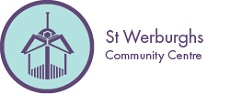 St Werburghs Community Association is looking for aSite & Facilities ManagerHours: 15 per week - flexibility is essential to accommodate contractor site visits. Salary: £15.64 per hour. £30,095 per annum pro rata (£12,199.20 for 15 hours)We have an exciting opportunity for an experienced and well organised person to join St Werburghs Community Centre's team as Site & Facilities Manager, to help us maintain our popular community venue.To be responsible for maintenance of the buildings, liaise with contractors and keep maintenance records; ensure a high standard and good appearance of the buildings, its furnishings, equipment and environs; to plan ahead for major buildings repairs and renewals; to negotiate contracts ensuring value for money and quality of work; to work with the team and in best interest of the Centre users;         to ensure energy efficiency, health & safety, and accessibility.Application Deadline:  Monday 12th September 2022, 12 midnightInterviews to be held: late September 2022To start: October/November 2022 To apply the Application Pack is available to download from our website: www.stwerburghs.org.ukor e-mail Alison Saunders, Finance & HR Managerto request a pack:  alison@stwerburghs.org.ukIf you would like more information before applying, please contact Goska Ong, Centre Director: director@stwerburghs.org.uk,        or call our office number, 0117 9551351.PLEASE NOTE – WE DO NOT ACCEPT CV’SSt Werburghs Centre, Horley Road, St Werburghs, Bristol, BS2 9TJ. Tel: 0117 955 1351Registered Charity No: 1074495, Company Limited by Guarantee No: 3713212